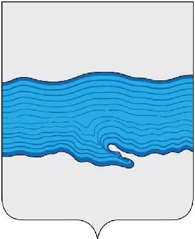 АДМИНИСТРАЦИЯ ПЛЕССКОГО ГОРОДСКОГО ПОСЕЛЕНИЯПРИВОЛЖСКОГО МУНИЦИПАЛЬНОГО РАЙОНАИВАНОВСКОЙ ОБЛАСТИ155555, Ивановская область, г. Плес, ул. Советская, 9тел. 8(493-39) 2-15-16, 2-12-14, факс 8(493-39) 2-13-14 ИНН 3719009150 КПП 371901001л/с 03303030013 в УФК по Ивановской областиПротоколзаседания общественной муниципальной комиссии по обсуждению предложений от граждан, организаций по мероприятиям благоустройства общественной территории, выдвигаемой для участия во Всероссийском конкурсе лучших проектов создания комфортной городской среды в малых городах и исторических поселенияхПрисутствовали:Приглашенные:— средства массовой информации— граждане и общественные организацииПовестка дня:Подведение итогов приема предложений от населения о мероприятиях по благоустройству на выбранной общественной территории (парковая зона – «Верхний пруд») в рамках участия Плесского городского поселения во Всероссийском конкурсе лучших проектов создания комфортной городской среды в малых городах и исторических поселениях.Утверждение мероприятий по благоустройству общественной территории (парковая зона – «Верхний пруд») на которой будет реализовываться проект благоустройства.Иные вопросы.По первому вопросу выступал: Врип Плесского городского поселения, председатель комиссии  - Н.В.Захаров.В период  с 23 марта 2018 г. по 04 апреля 2018 г. был организован прием предложений по мероприятиям от населения по общественной территории Парковой зоны – «Верхний пруд». Заявки принимались в произвольной форме или по установленному образцу (Приложение №1 к Постановлению администрации Плесского городского поселения от 22.03.2018 г. №15) через администрацию Плесского городского поселения, либо по электронной почте: info@gorodples.ru.30 марта 2018 г. был организован социологический опрос при участии корреспондента газеты «Плесские ведомости».Проведено анкетирование родителей детского сада «Радуга» и средней школы г. Плес. Так же было организовано голосование при помощи опросных листов в образовательных и досуговых учреждениях г. Плеса.Всего в данных мероприятиях приняло участие 670 человек.По второму вопросу выступал: Врип Плесского городского поселения, председатель комиссии  - Н.В.Захаров.Гражданами были предложены следующие мероприятия:- обустройство уличного освещения;- создание детских/спортивных площадок;- чистка пруда;- восстановление дренажной системы;- обустройство пешеходных дорожек;- установка лавочек;- установка урн;- озеленение территории;- создание велосипедных дорожек и велопарковок;- устройство видеонаблюдения;- установка системы оповещения для населения;- обустройство водных аттракционов; - установка торговых рядов;- оборудование сцены.Решили:Принять отчет об итогах по сбору предложений от населения о мероприятиях по благоустройству общественной территории Парковая зона – «Верхний пруд» подлежащих благоустройству, в рамках участия Плесского городского поселения во Всероссийском конкурсе лучших проектов создания комфортной городской среды в малых городах и исторических поселениях.Утвердить мероприятия по благоустройству, отобранные по итогам голосования: - обустройство уличного освещения;- создание детских/спортивных площадок;- чистка пруда;- восстановление дренажной системы;- обустройство пешеходных дорожек;- установка лавочек;- установка урн;- озеленение территории;- создание велосипедных дорожек и велопарковок;- устройство видеонаблюдения;- установка системы оповещения для населения;- обустройство водных аттракционов; - установка торговых рядов;- оборудование сцены.Настоящий протокол разместить на официальном сайте Плесского городского поселения.Председатель:	Н.В.Захаров.Секретарь:	С.В.КорниловаВремя проведения:04.04.2018 г. 18-00   Место проведения:актовый зал ОГБПОУ «Плесского колледжа  бизнеса и туризма» (с. Северцево, 6)Председатель комиссии: Врип главы Плесского городского поселенияН.В.ЗахаровСекретарь комиссии: главный специалист по                                       инфраструктуре и имуществуС.В.КорниловаЧлены комиссии:Заместитель председателя Совета Плесского городского поселенияЛ.А.КоролевГлавный специалист по вопросам архитектуры и градостроительстваИ.В.ШагинаГлавный специалист по ЖКХ и охране культурного наследияЯ.В.ЗолотаревДиректор МО МУП ЖКХ «Плес»В.Н.ГущинаПреподаватель Плесского колледжа и туризмаЕ.С.РебенкоПенсионерЛ.И.ЗаборовецСотрудник Плесского музея–заповедникаА.И.Сорокин